Закупка из одного источника № 2036963Кран газовый шаровой 11Б27п д50 ВВ (внутренняя- внутренняя резьба)- шт. 21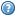 